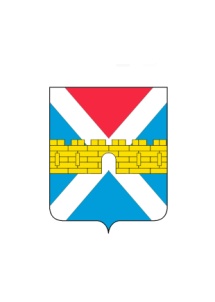 АДМИНИСТРАЦИЯ  КРЫМСКОГО  ГОРОДСКОГО  ПОСЕЛЕНИЯ КРЫМСКОГО РАЙОНАПОСТАНОВЛЕНИЕот _____________                                                                                                              № ______город КрымскОб утверждении административного регламента  предоставления муниципальной услуги «Предварительное согласование предоставления земельного участка»В соответствии с федеральными законами от 6 октября 2003 года 
№ 131-ФЗ «Об общих принципах организации местного самоуправления в Российской Федерации», от 27 июля 2010 года № 210-ФЗ «Об организации предоставления государственных и муниципальных услуг», Постановлением Правительства Российской Федерации от 16 мая 2011 года № 373 «О разработке и утверждении административных регламентов исполнения государственных функций и административных регламентов предоставления государственных услуг», Уставом Крымского городского поселения Крымского района, п о с т а н о в л я ю:1.  Утвердить административный регламент предоставления муниципальной услуги «Предварительное согласование предоставления земельного участка» (приложение).2.  Признать утратившим силу постановление администрации Крымского  городского  поселения  Крымского  района от  2  декабря 2015  года № 1699 «Об утверждении административного регламента предоставления муниципальной услуги «Предварительное согласование предоставления земельного участка».3. Общему отделу администрации Крымского городского поселения Крымского района (Колесник) обнародовать настоящее постановление в соответствии с утвержденным порядком обнародования муниципальных правовых актов Крымского городского поселения Крымского района.4. Организационному отделу администрации Крымского городского поселения Крымского района (Завгородняя) разместить настоящее постановление на официальном сайте администрации Крымского городского поселения Крымского района.5. Контроль за выполнением настоящего постановления возложить на заместителя главы Крымского городского поселения Крымского района       М.А. Забарину.       6. Постановление вступает в силу со дня его обнародования.Глава Крымского городскогопоселения Крымского района 		                                  Я.Г. Будагов